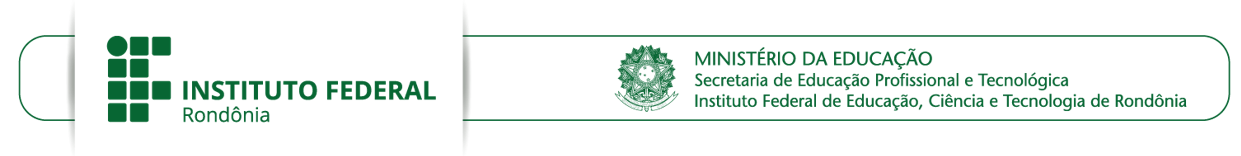 ANEXO IAUTODECLARAÇÃO DE ESCOLARIDADE(nome), (nacionalidade), (estado civil), (profissão), inscrito(a) no CPF sob o nº (informar) e no RG nº (informar), residente e domiciliado(a) à (endereço), declaro para os devidos fins, sob as penas da lei, que cursei até o oitavo ano do ensino fundamental II, concluído no ano de (informar).Declaro ainda que as informações acima são verdadeiras e que estou ciente das penalidades previstas no artigo 299 do Código Penal.(município) - (UF), (dia) de (mês) de (ano).(assinatura)
(nome)ANEXO IIAUTODECLARAÇÃO DE RESIDENCIA(nome), (nacionalidade), (estado civil), (profissão), inscrito(a) no CPF sob o nº (informar) e no RG nº (informar), declaro para os devidos fins, sob as penas da lei, que na falta de documentos para comprovação de residência em meu próprio nome, declaro para os devidos fins, sob as penas da Lei, ser residente e domiciliado(a) no endereço:________________________________________________________________________________________________________________________________________Declaro ainda que as informações acima são verdadeiras e que estou ciente das penalidades previstas no artigo 299 do Código Penal.(município) - (UF), (dia) de (mês) de (ano).(assinatura)
(nome)